UNIVERSIDAD POLITÉCNICA DE BACALAR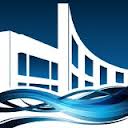 ASIGNATURA: VALORES DEL SERActividad: Jerarquía de ValoresNombre del alumno: __________________________________________ Grupo: ____________ Fecha: _________Instrucción: a continuación se presentan una serie de cuestionamientos con relación al tema: LOS VALORES Y LAS FACULTADES DEL SER HUMANO, léelos con atención y apoyándote en el material proporcionado contéstalos de forma breve y precisa.¿De qué manera la inteligencia y la voluntad actúan en la búsqueda de la verdad?¿Qué es una facultad intelectual?¿Cuáles son las causas alicientes y a que se refieren?Explica cual es la relación de las causas alicientes con las facultades espirituales?¿Cuál es la misión de los valores?¿Qué es la clarificación de los valores?¿A que nos referimos cuando hablamos de una valoración?Que es una crisis de valores?¿Qué es la promoción de valores?¿Por qué se dice que jerarquizar es una actividad exclusivamente humana?¿A qué ayuda el proceso educativo de la voluntad?Menciona cuales son los dos grupos de valores para educar y explica cada uno de ellos?¿Qué es la comunicabilidad?¿Qué es la libertad?¿Qué es la solidaridad?Explica que es la subsidiariedad¿A qué se refiere el valor del respeto?¿Qué es la lealtad?